ПРОЕКТ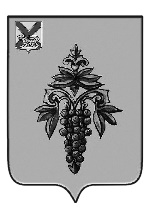 АДМИНИСТРАЦИЯЧУГУЕВСКОГО МУНИЦИПАЛЬНОГО ОКРУГАПРИМОРСКОГО КРАЯПОСТАНОВЛЕНИЕ                                                                     с. Чугуевка                                    О предоставлении разрешения на отклонение от предельных параметров разрешенного строительства, реконструкции объектов капитального строительства на земельном участке с кадастровым номером 25:23:150107:335	В соответствии с  Градостроительным кодексом Российской Федерации, Федеральным законом от 06 октября 2003 года № 131- ФЗ «Об общих принципах организации местного самоуправления в Российской Федерации», Уставом Чугуевского муниципального округа, решением Думы Чугуевского муниципального округа от 05 ноября 2020 года № 103-НПА «Об утверждении Положения об организации и проведении общественных обсуждений или публичных слушаний по вопросам градостроительной деятельности на территории Чугуевского муниципального округа», руководствуясь статьей 43 Устава Чугуевского муниципального округа, администрация Чугуевского муниципального округаПОСТАНОВЛЯЕТ:Предоставить разрешение на отклонение от предельных параметров разрешенного строительства, реконструкции объектов капитального строительства Дудкевич Наталье Васильевне и Дудкевич Петру Николаевичу на земельном участке площадью 1500 кв.м. с кадастровым номером 25:23:15010:335, расположенном по адресу: Приморский край, Чугуевский район, с. Чугуевка, ул.Октября, д.29,  в части уменьшения минимального отступа от границ земельного участка в целях определения мест допустимого размещения зданий, строений, сооружений, за пределами которых запрещено строительство зданий, строений, сооружений: с 3,0 м до 1,0 м с восточной стороны от границ земельного участка.Настоящее постановление подлежит опубликованию и размещению на официальном сайте Чугуевского муниципального округа в сети Интернет.Контроль за выполнением настоящего постановления возложить на первого заместителя главы администрации Чугуевского муниципального округа Кузьменчук Н.В.Глава Чугуевскогомуниципального округа   глава администрации                                                                            Р.Ю. Деменёв